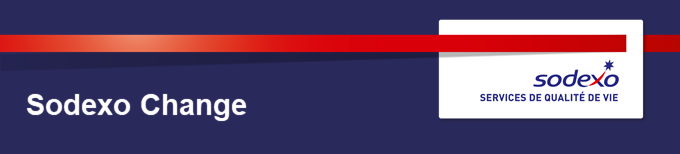 SERVICE OPERATIONS – Supply ManagementPositionGlobal Supply Management Finance Food Service Analyst and Business PartnerMissionThis role is pivotal in driving solid insights, , and , at a consolidated global level, KP. A key element of success is the ability to the  SM finance network. hand in hand with Global SM (GSM) VP, Global Buyers, and Regional/country SM colleagues, under the leadership of GSM Finance.  This role is the custodian of global performance transparency SupportGSM VP and  of global buyers on strategic collaborations such as design, build and interpretation of financial models to support decision making rovide financial support during RFPs (Request for Proposal) process utilizing techniques such as Total Cost of Ownership models (TCOs), scorecards, market analytics et al.Support, with insight, the management of the global initiative portfolio pipeline including Actuals, Forecast & Target.Work as part of finance team, to consolidate,, the worldwide performance of Sodexo SM KPIs &  monthly  Quarterly Business Reporting.ncludes constructively challenging on result drivers and forecasted assumptions. data model to bring new ideas and innovation to the way that SM interprets,  and presents external market .Pro-actively assist the Global SM Financial Controller withtargeforecas Process and data Work with the GSM Reporting Analyst  digitalization .Provide insights on risks and opportunities to analytical accuracy given legacy data systems thus bringing visibility to, and improvement on, integrity of information I.e., category spend, saving calculation, operational KPIMain StakeholdersAll SM regions Global Supply Management Finance and Global Supply Management Food teams based in the UK and FranceSO/Supply Management Finance Heads and teamsProfileAnalytical background with solid ‘financial modelling for decision making’ experience that utilizes both internal and external data sources,Proven track record of designing, reporting, and interpreting operational &/or financial KPIs to inform and influence business decisions,Solid experience of producing and challenging financial targets and forecasts from operational assumptions.Passion for collaboration with established customer focused ways of working Process-oriented and organized individual with emphasis on turning data into information, diligence, accuracy, attention to detail and respect of deadlines. Individual who can work proactively and plan effectively, solution oriented and agile with systems and data managementAbility to work transversally without authority, liaison worldwideInclusive qualities in a multi-cultural environment, strong communication and presentation skills Flexible and pragmatic, able to deal with complexity.Experience3+ years post accounting qualification experience or QBEGlobal mindset, international matrix experience and/or exposure an advantage, Financial project experience, design, build, execute desirable.Advanced Microsoft Excel/PowerPoint, Essbase, Smartsheet and PowerBI skills essential.Fluency in English mandatory; any other language an advantage.Reporting toGlobal SM Financial Controller - PerformanceLocationStevenage (UK) / FlexibleContact/TelEmailAd posting on